 for ROAD Scholar members only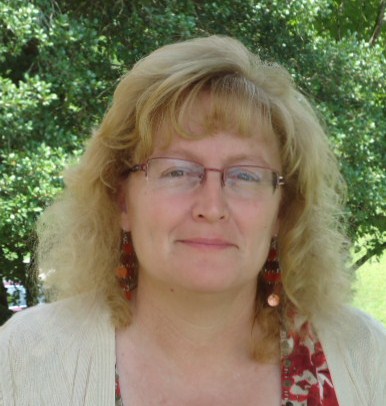 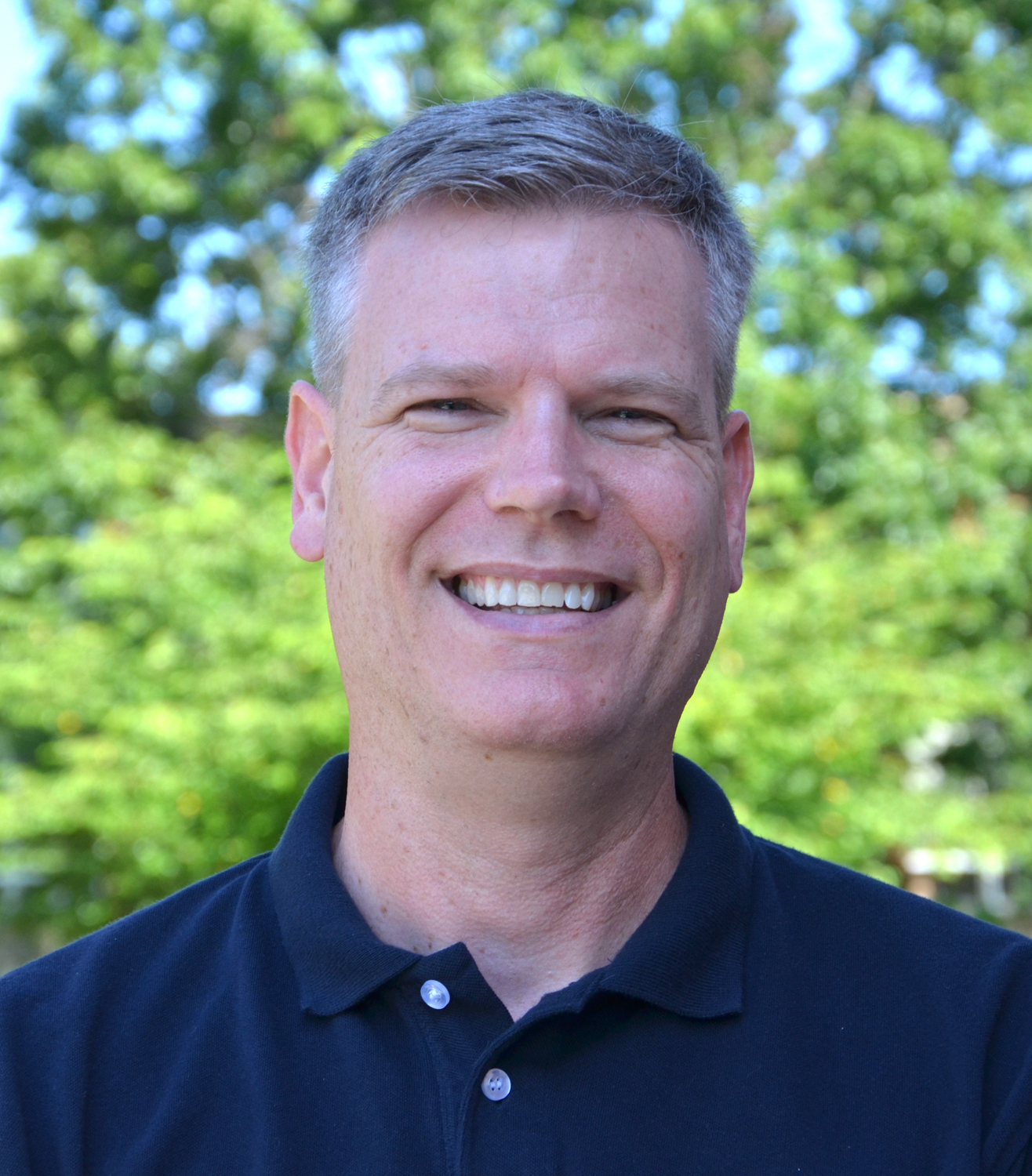 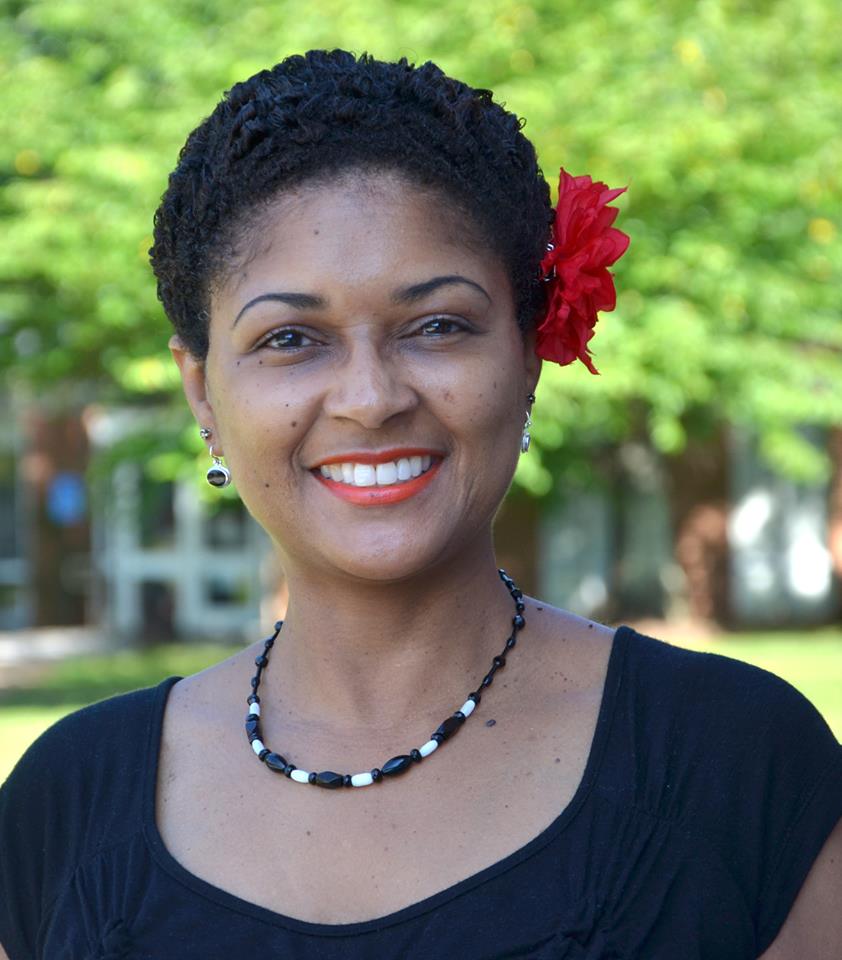 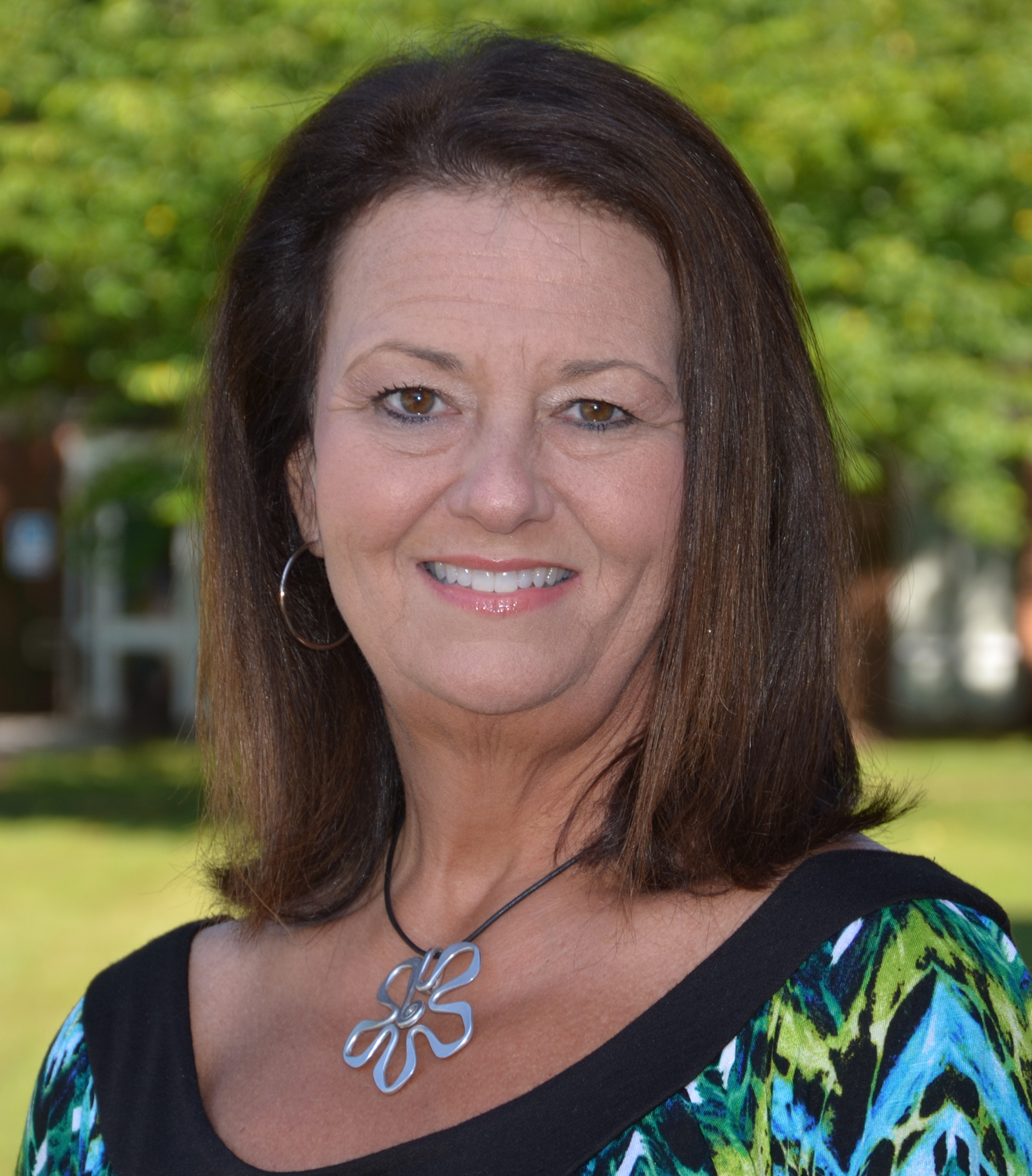 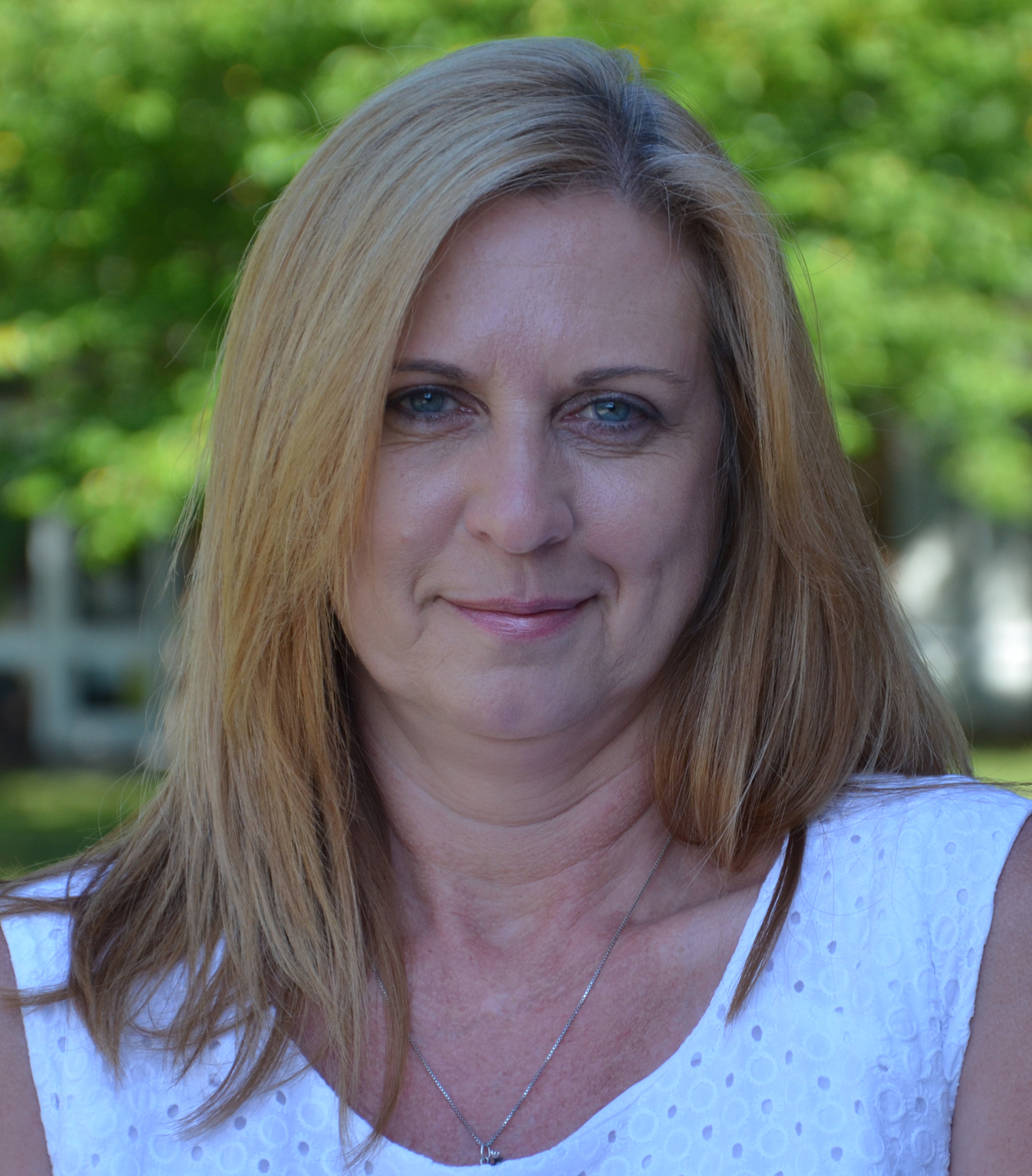 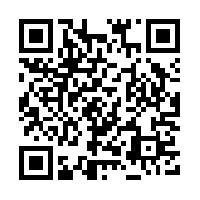 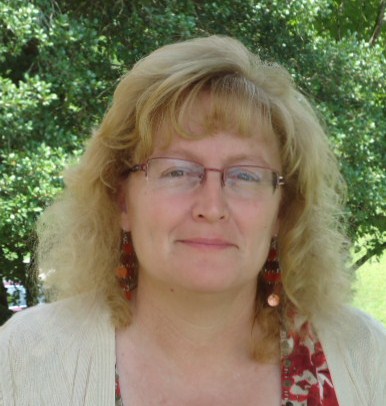 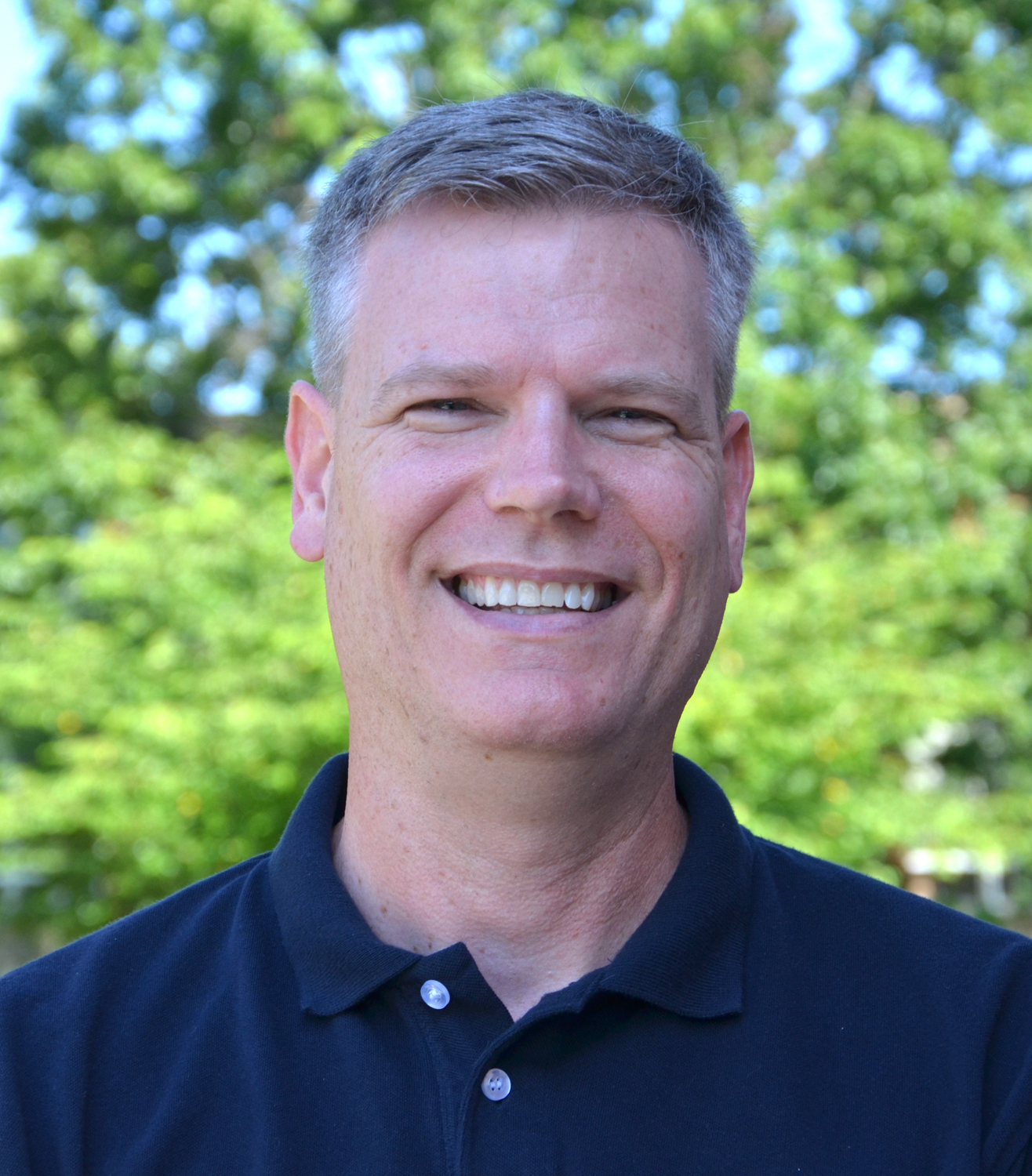 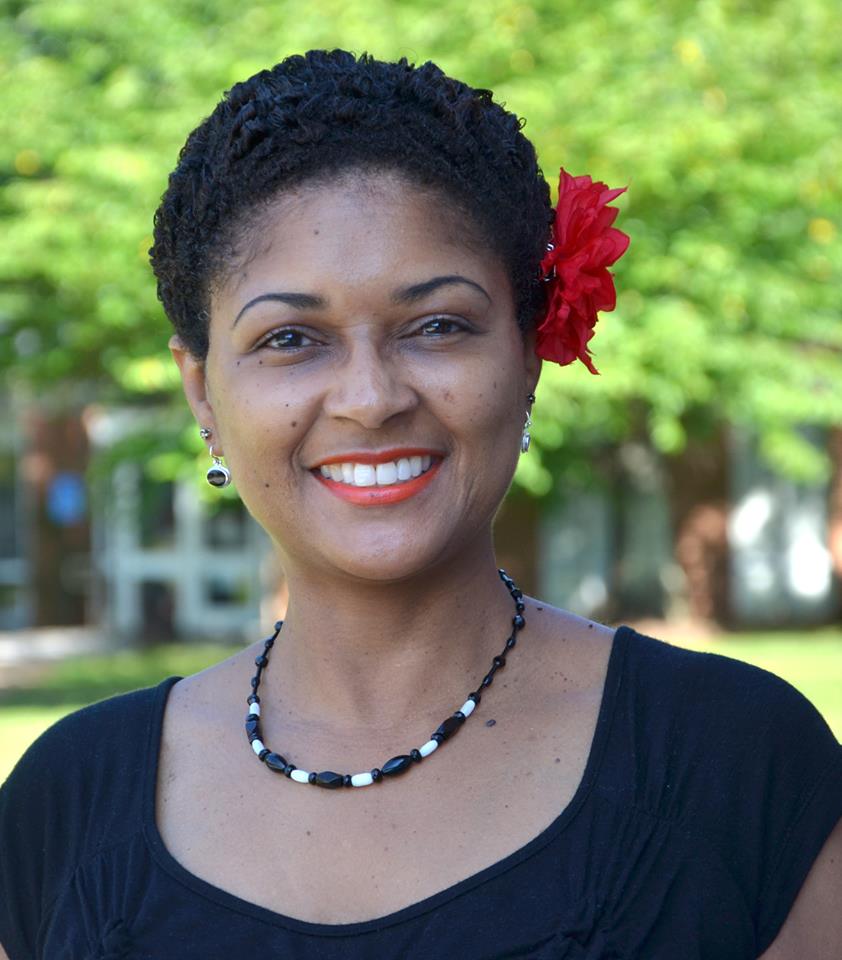 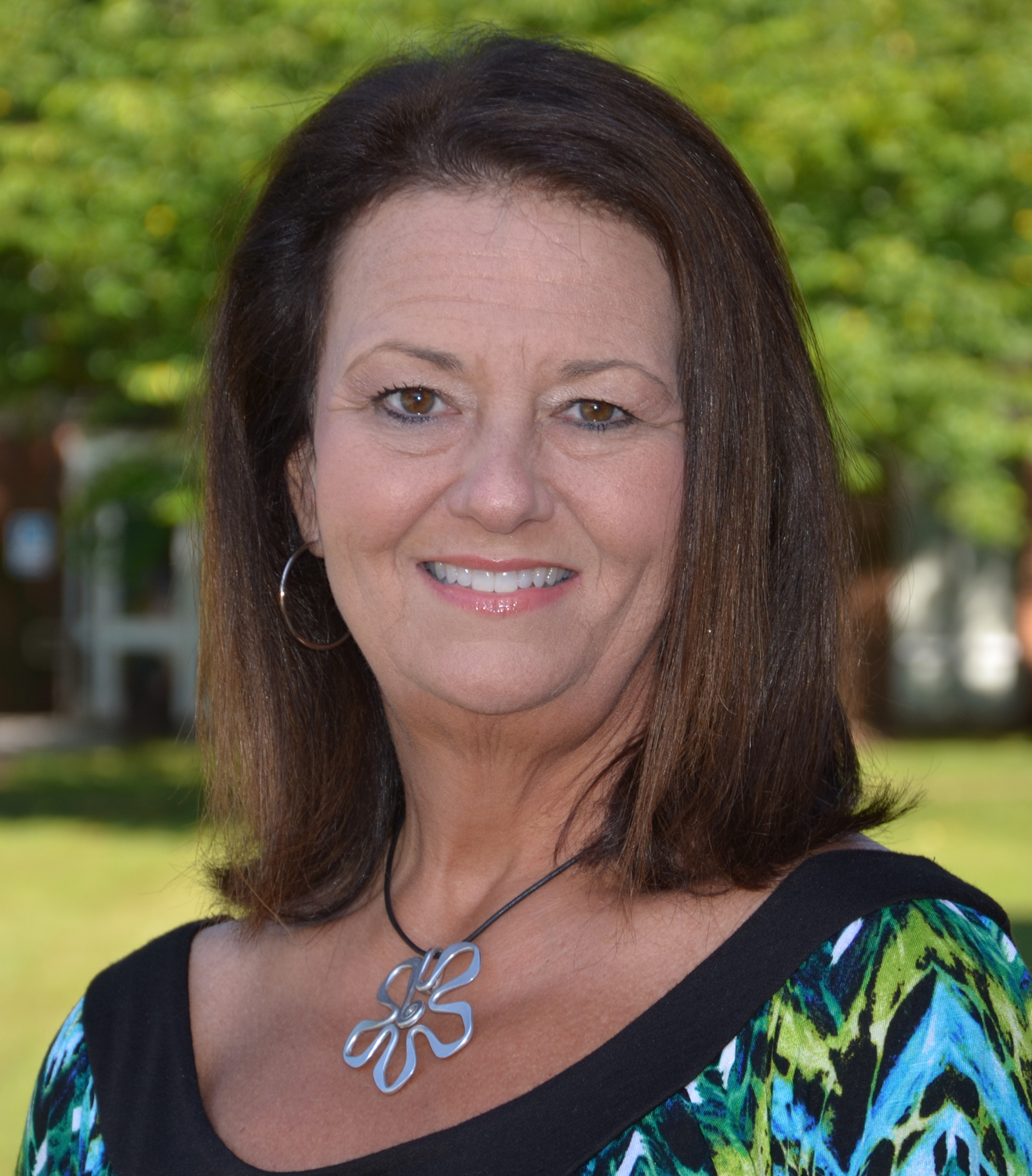 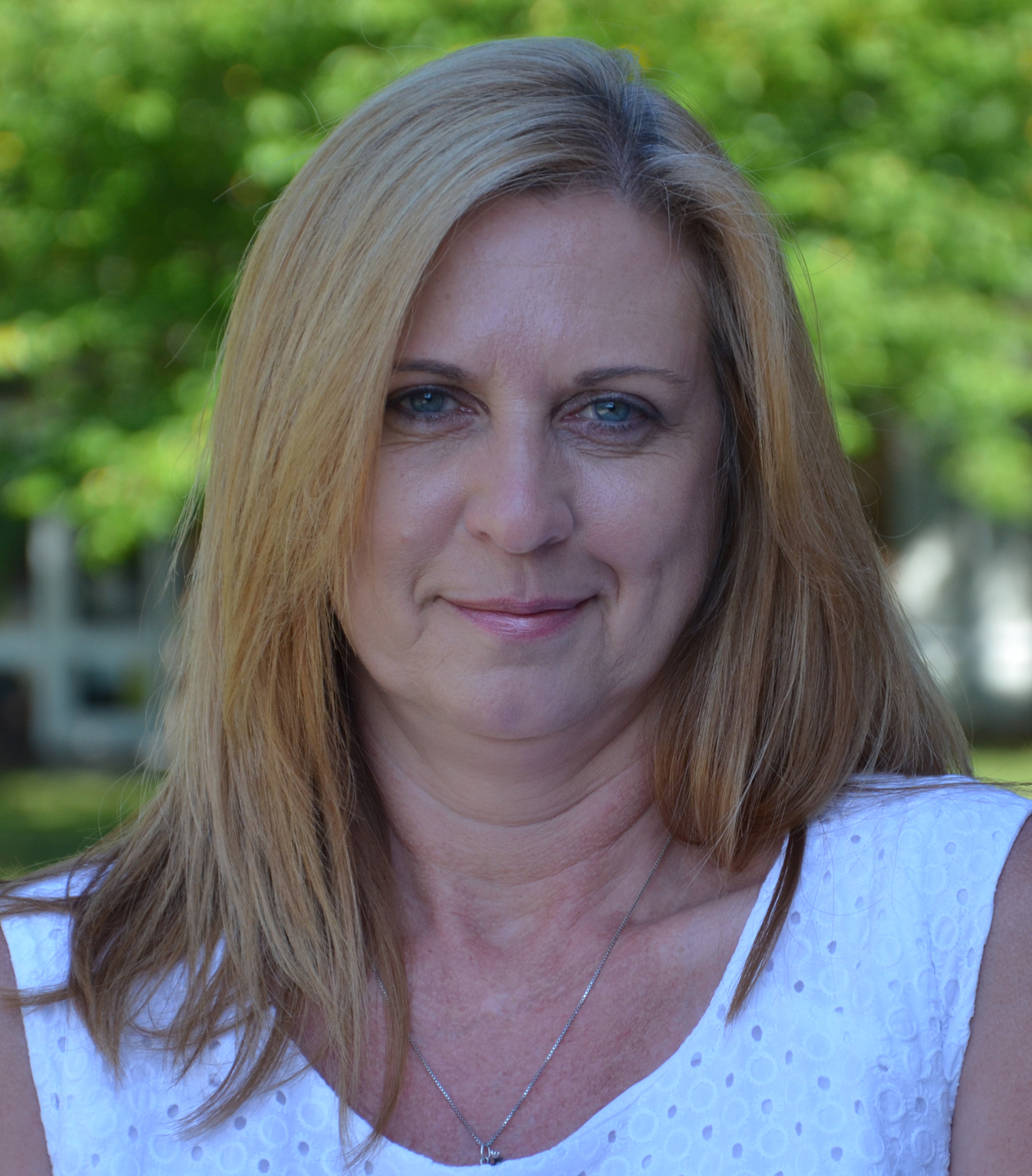 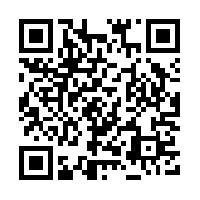 Counseling & Advising: ROAD Scholar Counselors will help you:register for classesapply for financial aid and scholarshipsexplore career optionsimprove your study skillsaddress personal or academic problemsCultural & Social ActivitiesFREE visits to educational, historic, and cultural sites FREE tickets to local eventsone-day trips/activitiesEquipment for Loan from Institution Just for SSS Members…laptop computersSupplemental Scholarships-Grant: extra money to help with expenses and emergencies 
   You…MUST apply for financial aidcomplete application formare NOT guaranteed to receive the grantparticipate in required activitiesPatrick Henry Community College does not discriminate on the basis of race, color, national origin, sex, or disability in its programs and activities.  The following person has been designated to handle inquiries regarding the non-discrimination policy: Affirmative Action Coordinator, Francis T. West Hall, room 148, 276.656.0212.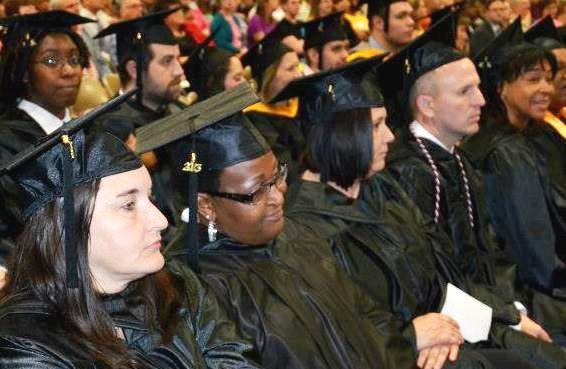 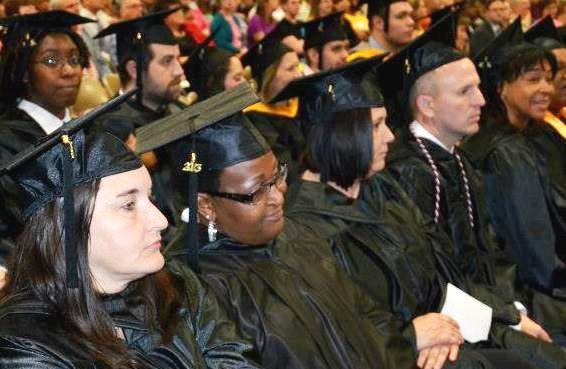 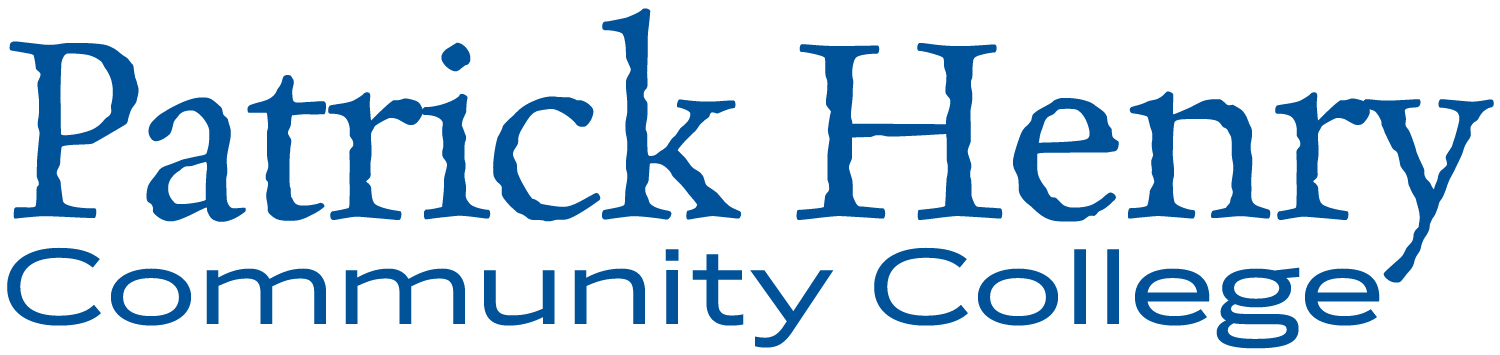 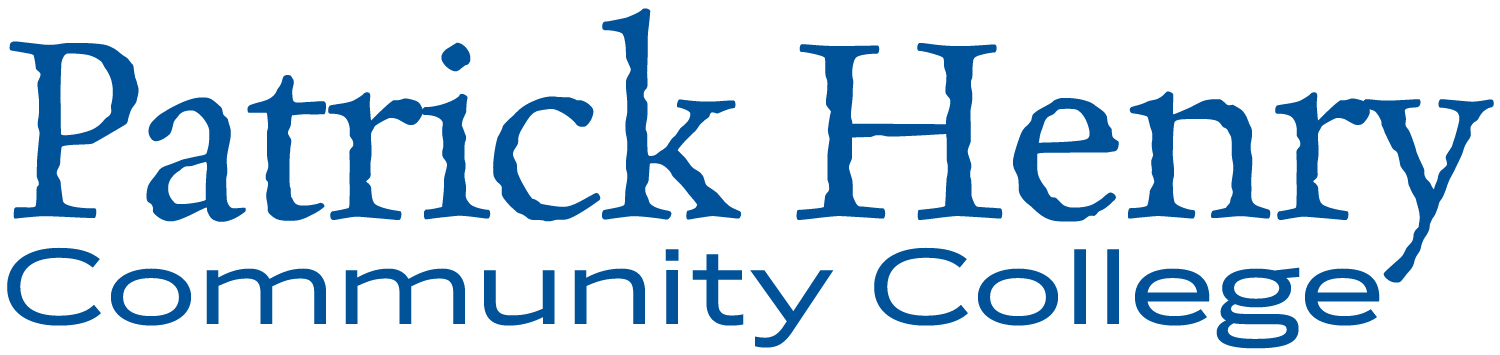 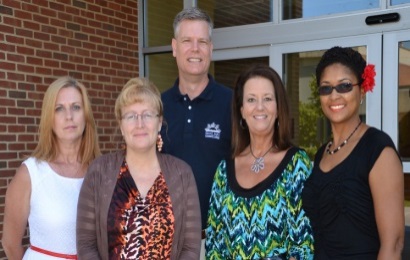 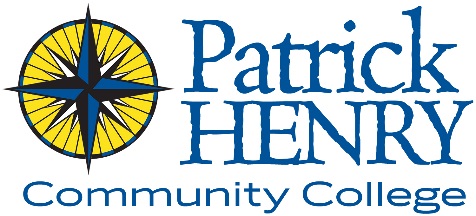 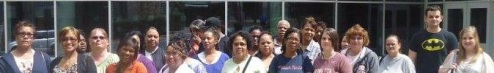 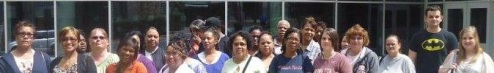 